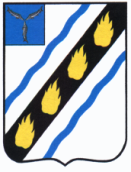 АДМИНИСТРАЦИЯПУШКИНСКОГО МУНИЦИПАЛЬНОГО ОБРАЗОВАНИЯ
СОВЕТСКОГО МУНИЦИПАЛЬНОГО РАЙОНА САРАТОВСКОЙ ОБЛАСТИ
П О С Т А Н О В Л Е Н И Еот 16.08.2018  № 45  р.п. ПушкиноО внесении изменений в постановление администрации Пушкинского муниципального образования от 05.08.2014 № 31В соответствии с Федеральным законом от 27.11.2017 № 355-ФЗ «О внесении изменений в Федеральный закон «О порядке рассмотрения обращений граждан Российской Федерации»» и Уставом  Пушкинского муниципального  образования Советского муниципального района Саратовской области, администрация  Пушкинского муниципального образования  ПОСТАНОВЛЯЕТ:	      1. Внести в постановление администрации Пушкинского муниципального образования от 05.08.2014 № 31 «Об утверждении Правил подачи и рассмотрения жалоб на решения и действия (бездействие) администрации Пушкинского муниципального образования и их должностных лиц, муниципальных служащих при предоставлении муниципальных услуг»  следующие изменения:	- п. 17 Правил изложить в новой редакции:           «17. Индивидуальное информирование в письменной или электронной форме осуществляется посредством направления ответа на обращение в форме электронного документа по адресу электронной почты, указанному в обращении, поступившем в администрацию в форме электронного документа, и в письменной форме по почтовому адресу, указанному в обращении, поступившим в письменной форме  (или вручается под роспись заявителю лично). Кроме того, на поступившее в администрацию обращение, содержащее предложение, заявление или жалобу, которые затрагивают интересы неопределенного круга лиц, в частности на обращение, в котором обжалуется судебное решение, вынесенное в отношении неопределенного круга лиц, ответ, в том числе с разъяснением порядка обжалования судебного решения, может быть размещен с соблюдением требований части 2 статьи 6 Федерального закона «О порядке рассмотрения  обращений граждан Российской Федерации» на официальном сайте администрации http://pusch.stepnoeadm.ru/.».В случае поступления письменного обращения, содержащего вопрос, ответ на который размещен на официальном сайте администрации  http://pusch.stepnoeadm.ru/», гражданину, направившему обращение, в течение семи дней со дня регистрации обращения сообщается электронный адрес официального сайта администрации, на котором размещен ответ на вопрос, поставленный в обращении, при этом обращение, содержащее обжалование судебного решения, не  возвращается.  В случае если текст письменного обращения не позволяет определить суть предложения, заявления или жалобы, ответ на обращение не дается, и оно не подлежит направлению на рассмотрение в государственный орган, орган местного самоуправления или должностному лицу в соответствии с их компетенцией, о чем в течение семи дней со дня регистрации обращения сообщается гражданину, направившему обращение.».	 2. Настоящее постановление вступает в силу со дня его официального обнародования в установленном порядке.  И.о. главы администрации  Пушкинского муниципального образования		      	         Н.И. ПавленкоСимченко А.Н.6 21 48